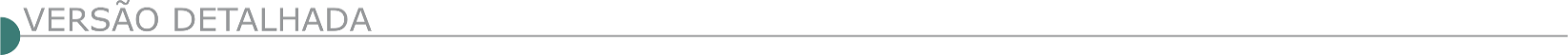 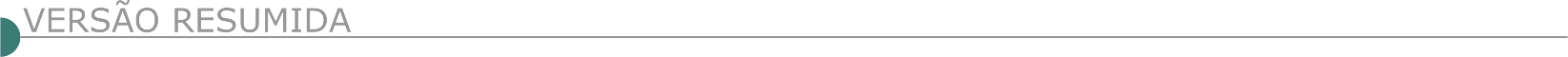 ESTADO DE MINAS GERAISCODEMGE - COMPANHIA DE DESENVOLVIMENTO DE MINAS GERAIS - PREGÃO ELETRÔNICO N° 24/2023Objeto: Contratação de Empresa Especializada para Realização de Supressão de Arvores sem Destoca, Poda de Arvores, Transporte e Destinação de resíduos na região Metropolitana de Belo Horizonte/ MG e Caxambu/MG Data, Horário e Local: 28/06/2023 às 09:00 horas no site www.comprasmg.gov.br. Edital e Anexos disponíveis em: www.comprasmg.gov.br, www.codemge.com.br ou na sede da CDEMGE, no Edifício Gerais, 6º andar, Cidade Administrativa de Minas Gerais sita à rodovia Papa João Paulo II, nº 4001, Serra perde, Belo Horizonte/MG, CEP 31630-901, de segunda à sexta-feira, das 09:00 às 12:00 horas e de 14:00 às 17:00 horas.PREFEITURA MUNICIPAL DE ALPERCATA - TOMADA DE PREÇOS Nº 09/2023Objeto: Construção de Quadra coberta e muro de arrimo, na Rua Castelo Branco, Escola Municipal Vereador José Contim Sobrinho. Cadastramento até as 16h:00 horas do dia 30/06/2023. Os editais estão disponíveis na Prefeitura Municipal, no horário de 13:00 às 17:00 horas ou www.alpercata.mg.gov.br.PREFEITURA MUNICIPAL DE ARAGUARITOMADA DE PREÇOS Nº 4/2023Objeto: Construção da Praça São Sebastião, no Município De Araguari - MG, para atender a demanda do município por áreas verdes estruturadas. Os envelopes contendo os documentos de habilitação e proposta deverão ser entregues até às 13:30 horas do dia 11 de julho de 2023, sendo que a abertura dos envelopes será realizada no mesmo dia e horário. As empresas interessadas em participar desta licitação poderão vistoriar o local onde será executada a obra, serviço, mediante agendamento, em dias úteis e respeitado o horário do expediente normal da PMA, até o dia 10 de julho de 2023. Os horários estabelecidos neste Edital respeitarão o Horário Oficial de Brasília - DF. Mais informações pelo telefone: (34) 3690- 3280.TOMADA DE PREÇOS Nº 6/2023Objeto: Realização da de três novas salas de aula e reforma das instalações físicas do Centro Municipal De Educação Infantil Maria Barbosa Naves, localizado na Avenida Benedito Teodoro Naves, 1101, Vieno. Os envelopes contendo os documentos de habilitação e proposta deverão ser entregues até às 13:30 horas do dia 13 de julho de 2023, sendo que a abertura dos envelopes será realizada no mesmo dia e horário. As empresas interessadas em participar desta licitação poderão vistoriar o local onde será executada a obra, serviço, mediante agendamento, em dias úteis e respeitado o horário do expediente normal da PMA, até o dia 12 de julho de 2023. Os horários estabelecidos neste Edital respeitarão o Horário Oficial de Brasília - DF. Mais informações pelo telefone: (34) 3690-3280.PREFEITURA MUNICIPAL DE BIQUINHAS - CONCORRÊNCIA 001/23Objeto: Recapeamento asfáltico sobre alvenaria poliédrica em Pré-Misturado a Frio - PMF nas ruas Gustavo Capanema e Santa Catarina em Biquinhas-MG. Obtenção do Edital: www.biquinhas.mg.gov.br. Abertura às 09:00 horas do dia 14/07/2023. Informações pelo e-mail: licitação@biquinhas.mg.gov.br.PREFEITURA MUNICIPAL DE CAETÉ - TOMADA DE PREÇOS Nº 003/2023Objeto: Execução da obra de construção da Quadra Poliesportiva na E. M. Israel Pinheiro, localizada na Rua Josefino José Pinheiro, nº 20, Distrito de Rancho Novo, perfazendo uma área total de 504m², no dia 04/07/2023 às 09:30 horas, construção de muro de arrimo, perfazendo uma área total de 150m², mediante especificação deste Edital e seus anexos. Valor Estimado: R$ 755.091,80. O Edital encontra-se à disposição dos interessados, na íntegra gratuitamente no Site: www.caete.mg.gov.br. Maiores informações pelos telefones (31) 3651-3264/8047 ou 3651-3234/3235/3125.PREFEITURA MUNICIPAL DE CAMPINA VERDE - TOMADA DE PREÇOS Objeto: Execução de obras de uma edificação com 199,88 M², localizado na Avenida 27 esquinas com a Rua 22. Recebimento de documentos para cadastramento prévio, Certificado de Registro Cadastral - CRC: até as 17:00 horas do dia 10/07/2023, na sede do Município à Rua 30 nº 296, Bairro Medalha Milagrosa, CEP: 38270- 000, Campina Verde-MG. Visita Técnica: Dia e horário: 10/07/2023, das 13:00 às 17:00 horas, local das obras. Entrega e abertura dos envelopes de Documentação Habilitadora e Propostas de Preços: às 09:00 horas do dia 13/07/2023 na sede do Município. Disponibilidade do edital e anexos: www.campinaverde.mg.gov.br. Maiores informações: Telefone: (34) 3412-9118 ou pelo e-mail: licitacao@campinaverde.mg.gov.br.PREFEITURA MUNICIPAL DE CARLOS CHAGAS - TOMADA DE PREÇOS Nº 02/2023Objeto: Execução de serviços de reforma, manutenção, conservação, reparação e adaptação, de Unidades Básicas de Saúdes localizadas no Município de Carlos Chagas. A visita técnica é facultada podendo ser realizada impreterivelmente até o último dia anterior a abertura do certame, devendo o agendamento ser efetuado previamente pelo telefone (33) 3624-1263 no setor de Obras e Serviços e obrigatoriamente ser encaminhados os dados da empresa para o e-mail obras@carloschagas.mg.gov.br. O Edital estará disponível no saguão da Prefeitura Municipal, Av. Capitão João Pinto, 193 - Centro, a partir do dia 14/06/2023 ou pelo site: www.carloschagas.mg.gov.br, com habilitação às 08:30 horas do dia 04/07/2023. Outros esclarecimentos pelo Telefone (33) 3624-1263 no horário de 07:00 as 11:00 horas e das 13:00 às 17:00 horas.PREFEITURA MUNICIPAL DE CARANGOLA - TOMADA DE PREÇOS Nº 006/2023 Objeto: Execução da Construção de Escola no distrito de Alvorada. Abertura: 03/07/2023, às 09:00 horas. Informações: Pref. Municipal, Praça Cel. Maximiano, 88, Centro, Carangola/MG, telefone: (32) 3741-9622.PREFEITURA MUNICIPAL DE CLÁUDIO TOMADA DE PREÇOS N° 008/2023Objeto: Reforma da Praça 13 de Junho, no Distrito de monsenhor João Alexandre. A realizar-se no dia 03 de julho de 2023 Horário: 09:00 horas. Cópia do Edital à disposição dos interessados no site www.claudio.mg.gov.br e na Av. Presidente Tancredo Neves, nº 152, Centro, nesta cidade, no horário de 08:00 as 17:00 horas, de segunda a sexta-feira. TOMADA DE PREÇOS N° 009/2023Objeto: Construção de Unidade Básica de Saúde. Acordo Vale: “em memória das vítimas do rompimento da barragem 1 do mina córrego do feijão, ocorrido em 2019, em brumadinho, e da barragem de fundão” obras realizadas com recursos recebidos por danos de desastres socioambientais devido ao rompimento da barragem 1 do mina córrego do feijão, ocorrido em 2019, em brumadinho, e da barragem de fundão, ocorrido em 2015, em Mariana. A realizar-se no dia 04 de julho de 2023. Horário: 09:00 horas. Cópia do Edital à disposição dos interessados no site www.claudio.mg.gov.br e na Av. Presidente Tancredo Neves, nº 152, Centro, nesta cidade, no horário de 08:00 as 17:00, de segunda a sexta-feira.PREFEITURA MUNICIPAL DE CHAPADA GAÚCHATOMADA DE PREÇOS Nº 005/2023Objeto: Construção para ampliação da Farmácia De Minas, almoxarifado. Julgamento: 10/07/2023, às 08:30 horas. Informações: http://www.chapadagaucha.mg.gov.br.TOMADA DE PREÇOS Nº 006/2023Objeto: Construção de estrutura de galpão coberto no serviço de convivência e fortalecimento de vínculo no Distrito De Serra Das Araras. Julgamento: 10/07/2023, às 10:30 horas. Informações: http://www.chapadagaucha.mg.gov.br.PREFEITURA MUNICIPAL DE CONCEIÇÃO DA BARRA DE MINAS - TOMADA DE PREÇOS Nº 004/2023Objeto: Contratação de empresa especializada para prestação de serviço de reforma da Escola Municipal Pequeno Príncipe. Abertura 30/06/2023 às 13:00 horas. Objeto: futura e eventual Prestação de serviço de calceteiro e colocação de meio fio. Abertura: 30/06/2023 às 10:30 horas. Edital: www.cbm.mg.gov.br. PREFEITURA MUNICIPAL DE CONCEIÇÃO DO PARÁ - TOMADA DE PREÇOS Nº 5/2023 PLObjeto: Prestação de serviços de execução de 3.375,43m² de pavimentação asfáltica e poliédrica de via urbana no Município de Conceição do Pará/MG. Entrega dos envelopes dia 05/07/2023, às 09:00 horas. Informações pelo telefone (37) 3276-1391. Edital pelo site www.conceicaodopara.mg.gov.br.PREFEITURA MUNICIPAL DE FORTUNA DE MINAS - TOMADA DE PREÇOS Nº 04/2023Objeto: Revitalização da Praça Juca Pereira. Sessão de recebimento dos envelopes 30/06/2023 com protocolo até às 09:00 horas, na Prefeitura. O edital e seus anexos estão à disposição dos interessados na Av. Renato Azeredo, 210, Centro, para consulta, gratuitamente através do e-mail: licitacao@fortunademinas.mg.gov.br, e pelo site www.fortunademinas.mg.gov.br. Informações pelo (31) 3716-7111 ou 3716-7138.PREFEITURA MUNICIPAL DE IBIRACATU - TOMADA DE PREÇOS Nº 005/2023Objeto: Ampliação e reforma da Farmácia de Minas. Data:  Credenciamento: 05/07/23 às 09:00 horas.  Abertura da sessão: 05/07/23 às 09:15 horas. E-mail: pmibiracatulicitacao@gmail.com, site: http://www.ibiracatu.mg.gov.br.PREFEITURA MUNICIPAL DE IMBÉ DE MINAS - RETIFICAÇÃO - TOMADA DE PREÇO Nº 003/2023Objeto: Pavimentação em bloco sextavado - Av. Joaquim Cândido Da Silva (ETE). Fica REMARCADA a sessão de abertura para o dia 28/06/2023 às 16:00 horas. Local: Praça Santana, 18, Centro.PREFEITURA MUNICIPAL DE JANUÁRIA - TOMADA DE PREÇOS Nº 014/2023Objeto: Execução de reformas de quadras dos bairros Boa Vista, Jadete, Riacho da Cruz, Vila São João, Comunidade de Jatobá e Distrito de Tejuco. Abertura dos envelopes dia 30/06/2023 às 13:30 horas. Interessados deverão manter contato pelo e-mail: licitacao@januaria.mg.gov.br, telefone. (38) 99266-2220 ou diretamente no Setor de Licitação. Link para acesso ao edital: https://www.januaria.mg.gov.br/portal/editais/1.PREFEITURA MUNICIPAL DE JOÃO MONLEVADE - LICITAÇÃO Objeto: Execução de reforma do campo de futebol do bairro vera cruz. Data de abertura: 18/07/2023 às 08:30 horas. Edital disponível no site do município www.pmjm.mg.gov.br. Mais informações: (31) 3859-2526.PREFEITURA MUNICIPAL DE JOAQUIM FELÍCIOTOMADA DE PREÇOS N° 004/2023Objeto: Contratação de empresa especializada para realização de reforma em prédio público localizado na Praça Amélia Martins; Abertura dia 03/07/2023 às 09:30 horas. O edital completo poderá ser obtido no site oficial: https://joaquimfelicio.mg.gov.br/ ou pessoalmente no setor de licitação na Av. Getúlio Vargas, n°135, centro, Joaquim Felício/MG, no horário de 08:00 horas às 16:00 horas. Telefone: (38)37571177. E-mail: licitacao.joaquimfelicio@gmail.com.TOMADA DE PREÇOS N° 005/2023Objeto: Realização de construção das Unidades Administrativas nas seguintes comunidades: Riacho dos Batistas, Riacho do Barro e Brejo da Aldeia. Abertura dia 04/07/2023 às 09:30 horas. O edital completo poderá ser obtido no site oficial: https://joaquimfelicio.mg.gov.br/ ou pessoalmente no setor de licitação na Av. Getúlio Vargas, n°135, centro, Joaquim Felício/ MG, no horário de 08:00 horas às 16:00 horas. Telefone: (38)37571177. E-mail: licitacao.joaquimfelicio@gmail.com.PREFEITURA MUNICIPAL DE LAMIM - TOMADA DE PREÇO Nº 01/2023Objeto: Prestação de serviço a calçamento de pedras poliédricas na comunidade do Barroso, às 13:00 horas, do dia 30/06/2023. O Edital completo poderá ser solicitado na Prefeitura de Lamim, na Pça. Divino Espírito Santo, 06, Centro, e se encontra disponível também no endereço eletrônico https://lamim.mg.gov.br/licitacao/. Maiores informações pelo telefone (31) 3754- 1130, a partir das 08:00 horas. E-mail: licitacao@lamim.mg.gov.br.PREFEITURA MUNICIPAL DE MATERLÂNDIA - PREGÃO ELETRÔNICO (10.520/02) 0023/2023 Objeto: Prestação de Serviços de Terraplanagem, limpeza de vias e serviços agrícolas para atendimento às necessidades da Prefeitura Municipal de Materlândia - MG. Abertura dia: 28/06/2023 08:00 horas. Aos interessados, informação bem como Edital completo estará à disposição na plataforma digital de Licitações “Licitar Digital”, disponível no endereço eletrônico licitar. Digital, no website da Prefeitura Municipal de Materlândia, disponível no endereço eletrônico https://materlandia.mg.gov.br/, na Prefeitura Municipal de Materlândia/MG, situada na Praça Francelino Pereira, nº 10, Centro, ou através do telefone (33) 99846-7992, de 12:00 as 17:00hs, ou pelo e-mail: licitacao@materlandia.mg.gov.br.PREFEITURA MUNICIPAL DE NEPOMUCENO - TOMADA DE PREÇO Nº 001/2023Objeto: Construção de um cercamento de parte do Espaço Ecológico Nivaldo Pedro, localizado no Bairro Central Park. Data de Abertura: 05/07/2023, às 13:00 horas. A sessão ocorrerá na Sala de Licitações da Prefeitura Municipal de Nepomuceno, situado na Praça Padre José, nº 180, no bairro Centro, neste Município. Edital e informações na Prefeitura de Nepomuceno, estabelecida Praça Padre José, 180, centro. Telefone (35) 3861-3686, e-mail: licitacao@nepomuceno.mg.gov.br. Site: www.nepomuceno.mg.gov.br.PREFEITURA MUNICIPAL DE ORIZÂNIATOMADA DE PREÇOS Nº 1/2023Objeto: Para Execução de Pavimentação em Bloquetes Sextavado na Rua José Rodrigues Damasceno. Recebimento, credenciamento e abertura dos envelopes contendo proposta e documentação: 04/07/2023 às 08:30 horas. Edital pessoalmente à Rua Dorcelino Inácio de Souza, nº 22, Centro de 08:00 às 11:00 e 12:00 às 17:00 horas endereço eletrônico http://www.orizânia.mg.gov.br/licitacoes. Outras informações telefone (32) 3743-7148 de 08:00 às 11:00 horas e 12:00 às 17:00 horas.TOMADA DE PREÇOS Nº 2/2023Objeto: Execução de obra de pavimentação em bloquete sextavado da Rua Dorcelino Inácio de Souza e Rua Projetada. Recebimento, credenciamento e abertura dos envelopes contendo proposta e documentação: 05/07/2023 às 08:30 horas. Edital pessoalmente à Rua Dorcelino Inácio de Souza, nº 22, Centro de 08:00 às 11:00 e 12:00 às 17:00 horas, endereço eletrônico http://www.orizânia.mg.gov.br/licitacoes. Outras informações fone (32)3743 7148 de 08:00 às 11:00 horas e 12:00 às 17:00 horas.PREFEITURA MUNICIPAL DE PERDIGÃO - TOMADA DE PREÇOS Nº 6/2023Objeto: Construção de praça pública no entre as ruas Teodoro Manoel Das Chagas, Pedro José Ricardo E Maria Das Dores No Bairro Santo Agostinho No Município De Perdigão/MG. Entrega dos Envelopes: 30/06/2023 às 08:30 horas. Mais informações pelo e-mail: licitacao@perdigao.mg.gov.br ou website: https://perdigao.mg.gov.br/arquivo/licitacoes.PREFEITURA MUNICIPAL DE PIRAPORA - RETIFICAÇÃO - PREGÃO ELETRÔNICO Nº 013/2023Objeto: Prestação de serviços de poda de árvores nas vias públicas do município de Pirapora/MG. Data, horário: 04/07/2023 às 09:00 horas. A íntegra deste Edital e seus anexos poderá ser obtida nos seguintes endereços eletrônicos: http://www.comprasgovernamentais.gov.br/ ou: www.pirapora.mg.gov.br/licitacoes. Demais esclarecimentos na Rua Antônio Nascimento, 274 - Centro, nos dias úteis de segunda a sexta-feira das 12:00 horas às 18:00 horas ou pelo telefone (38) 3740-6121. PREFEITURA MUNICIPAL DE PIRAPETINGA - TOMADA DE PREÇOS Nº 2/2023Objeto: Reforma do Posto De Saúde Do Centro, situada na Rua Martins Peixoto, neste município. Local Da Licitação: Sala do Departamento de Licitações e Compras, localizada na Praça Dirceu de Oliveira Martins, 01, Centro, Pirapetinga/MG. O Edital poderá ser adquirido na sede do Departamento de Licitações, no horário de 08:00 às 16:00 horas, de segunda-feira à sexta-feira exceto feriados do Município de Pirapetinga, Estaduais e Nacionais, e ainda pelo e-mail: licitacao@pirapetinga.mg.gov.br ou pelo site www.pirapetinga.mg.gov.br. OBS: Informações, esclarecimentos e fornecimento de elementos relativos à licitação e às condições para atendimento das obrigações necessárias ao cumprimento do objeto serão prestadas pelo departamento de licitações e compras, localizado na Praça Dirceu de Oliveira Martins, 01, Centro, Pirapetinga/MG ou através do telefone (32) 3465-3120.PREFEITURA MUNICIPAL DE QUELUZITO - TOMADA DE PREÇOS Nº 03/2023Objeto: Implantação de sistema de esgotamento sanitário na comunidade de Campo Belo, no município de Queluzito. Dia 04/07/2023 às 09:00 horas. Edital disponível em www.queluzito.mg.gov.br.PREFEITURA MUNICIPAL DE RIO PARANAÍBATOMADA DE PREÇOS Nº 004/2023Objeto: Execução de serviços de terraplenagem na Estrada Vicinal João Teiro, acesso pela Rodovia Estadual MG-230, Km 5,77, no Município de Rio Paranaíba/MG. Abertura: 30/06/2023 às 13:00 horas. CONCORRÊNCIA Nº 004/2023Objeto: Readequação e Ampliação da Quadra Poliesportiva e Campo de Futebol Society da Escola Municipal Padre Goulart de Rio Paranaíba/MG. Abertura: 17/07/2023 às 13:00 horas. Maiores informações podem ser obtidas através do e-mail licitacao@rioparanaiba.mg.gov.br.PREFEITURA MUNICIPAL DE RIO ESPERA - TOMADA DE PREÇOS N° 05/2023Objeto: Pavimentação em pedra poliédrica em via do Município, no dia 30 de junho de 2023, às 09:00 horas. Edital em seu inteiro teor estará à disposição no setor de licitações, na Praça da Piedade, 36, Centro, ou site: https://rioespera.mg.gov.br/. Maiores informações no telefone (31) 3753-1254, a partir das 08:00 horas. E-mail: licitacoesrioespera@gmail.com.PREFEITURA MUNICIPAL DE SÃO GONÇALO DO RIO ABAIXO - PREGÃO ELETRÔNICO Nº 67/2023Objeto: Limpeza urbana no município de São Gonçalo do Rio Abaixo/MG. As propostas serão recebidas até às 09:00 horas do dia 28/06/2023. A operação da sessão pública se dará a partir das 09:01 horas do dia 28/06/2023. O Edital completo poderá ser obtido no sítio eletrônico https://www.saogoncalo.mg.gov.br/transparencia ou https://bll.org.br.PREFEITURA MUNICIPAL DE SANTA BÁRBARA DO MONTE VERDE - TOMADA DE PREÇO Nº 002/2023Objeto: Construção de Ponte em estrutura metálica e concreto armado com 12 metros, sobre o Rio Monte Verde, localizada na via que liga à Fábrica de Papel, próximo a LMG 870, no município de Santa Bárbara do Monte Verde/MG. Credenciamento e abertura dia 04/07/2023, as 09:00 horas. O Edital completo encontra-se na Prefeitura Municipal de Santa Bárbara do Monte Verde/MG de 2ª a 6ª feira das 08:00 às 17:00 horas. Informações telefone: (32) 3283-8272/98437-8995 ou licitacao@santabarbaradomonteverde.mg.gov.br.PREFEITURA MUNICIPAL DE SARZEDO - RETIFICAÇÃO - TOMADA DE PREÇOS 05/2023Objeto: Reforma da Escola Municipal Juscelino Dias Magalhães, situada na Iolanda Martins, nº 780, Bairro Brasília - Sarzedo/ MG. Retificação: somatório do item 2 da Planilha Orçamentária e Cronograma Físico-Financeiro. Protocolo dos envelopes até às 09:00 horas do dia 04/07/2023 no Setor de Protocolo, na Rua Eloy Cândido de Melo, nº 477, Centro, Sarzedo/MG. Abertura: 04/07/2023 às 09:30 horas, local: Rua Eduardo Cozac, nº 357, Centro, Sarzedo/MG. Edital, anexos e retificações: www.sarzedo.mg.gov.br. PREFEITURA MUNICIPAL DE SERRA DO SALITRE - REPUBLICAÇÃO - TOMADA DE PREÇOS: Nº 04/2023Objeto: Execução de Obras de Saneamento de Esgoto Sanitário do Distrito de Catulés - SERRA DO SALITRE/MG. Data De Julgamento: 07 de julho de 2023 às 08:10 horas.PREFEITURA MUNICIPAL DE TEÓFILO OTONI - PREGÃO ELETRÔNICO Nº 062/2023Objeto: Prestação de serviço de corte e poda para atender a demanda do Município de Teófilo Otoni/ MG, no dia 26/06/2023, com recebimento das propostas até às 08:30 horas. A Íntegra do edital e demais informações atinentes ao certame encontram-se à disposição dos interessados na sala da Divisão de Licitação, situada na Av. Dr. Luiz Boali Porto Salman, nº 230, Centro, nos dias úteis, no horário de 08:00 horas às 16:00 horas, ou através dos sites: https://teofilootoni.mg.gov.br/, licitanet.com.br ou pelo e-mail: licitacao@teofilootoni.mg.gov.br.PREFEITURA MUNICIPAL DE UNAÍ - SAAE - SERVIÇO MUNICIPAL DE SANEAMENTO BÁSICO - PREGÃO PRESENCIAL SRP Nº 04/2023Objeto: Aquisição de Concreto Betuminoso – CBUQ, Emulsão Asfáltica, Concreto Asfáltico e Concreto Usinado para o período de 12 meses, no dia 05/07/2023 às 08:30 horas. Edital e informações através do telefone (38) 3676-1521, site www.saaeunai.mg.gov.br ou e-mail: licitacao@saaeunai.mg.gov.br.ESTADO DO ACREDNIT - SUPERINTENDÊNCIA REGIONAL NO ACRE - PREGÃO ELETRÔNICO Nº 242/2023Objeto: Execução dos Serviços Necessários de Manutenção Rodoviária (Conservação/Recuperação) na Rodovia BR-317/AC, segmento km 0,00 ao km 91,00. Edital: 15/06/2023 das 08:00 às 12:00 horas e das 13:00 às 17:00 horas. Endereço: Rod Br 364, 4274, Km 124,8, Loteamento Santa Helena - Rio Branco/AC ou https://www.gov.br/compras/edital/390084-5-00242-2023. Entrega das Propostas: a partir de 15/06/2023 às 08:00 horas no site www.gov.br/compras. Abertura das Propostas: 28/06/2023 às 11:00 horas no site www.gov.br/compras.ESTADO DO RIO DE JANEIROPETROBRAS - PETROBRAS TRANSPORTE S.A. - LICITAÇÃO Nº 7004080056Objeto: Serviços de suporte técnico de engenharia às atividades no âmbito da unidade operacional de São Paulo - litoral Abertura das propostas: 04/07/2023 às 12:00 horas. A consulta ao edital e o processamento da licitação serão realizados no portal www.petronect.com.br.ESTADO DE SÃO PAULOSABESP – COMPANHIA DE SANEAMENTO BÁSICO DO ESTADO DE SÃO PAULO - LITAÇÃO 881/23Objeto: Execução de obras para remanejamento de rede de distribuição de água tratada, no Bairro Vila Ponce município de Registro - UN Vale do Ribeira. Edital disponível para download a partir de 15/06/23 www.sabesp.com.br/licitacoes mediante obtenção de senha e credenciamento (condicionada a participação) no acesso "cadastre sua empresa". Problemas ou informações sobre obtenção de senha, contatar telefone (11) 3388-6724/6812. Envio das propostas a partir da 00:00 horas de 05/07/23 até às 09:30 horas de 06/07/23 no site acima. As 09:31 horas será dado início a Sessão Pública. - PUBLICIDADE -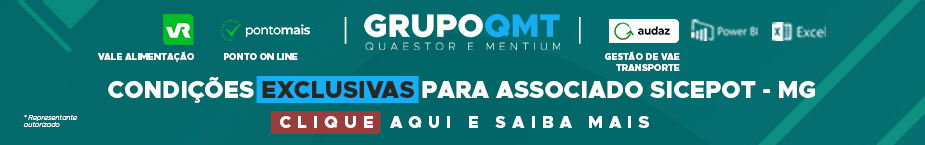 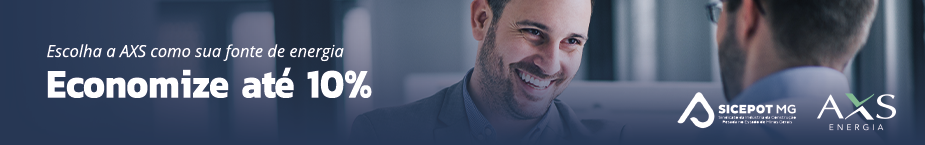 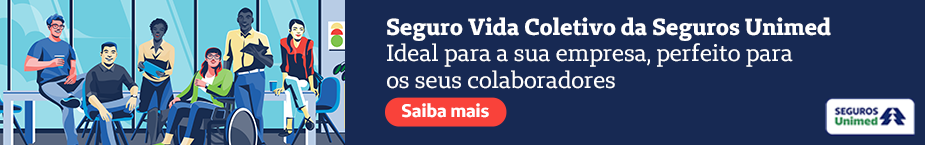 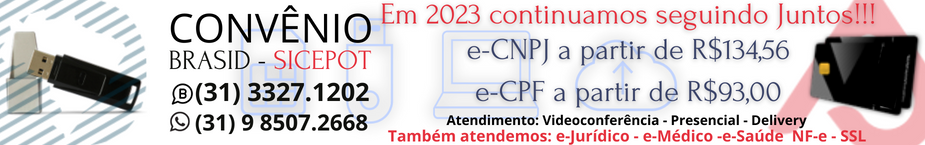 ÓRGÃO LICITANTE: COPASA-MGÓRGÃO LICITANTE: COPASA-MGEDITAL: Nº CPLI. 1120230078Endereço: Rua Carangola, 606, térreo, bairro Santo Antônio, Belo Horizonte/MG.Informações: Telefone: (31) 3250-1618/1619. Fax: (31) 3250-1670/1317. E-mail: Endereço: Rua Carangola, 606, térreo, bairro Santo Antônio, Belo Horizonte/MG.Informações: Telefone: (31) 3250-1618/1619. Fax: (31) 3250-1670/1317. E-mail: Endereço: Rua Carangola, 606, térreo, bairro Santo Antônio, Belo Horizonte/MG.Informações: Telefone: (31) 3250-1618/1619. Fax: (31) 3250-1670/1317. E-mail: OBJETO:  Execução, com fornecimento parcial de materiais, das obras e serviços, com foco na redução das perdas nos Sistemas de Abastecimento de Água de Conselheiro Lafaiete, Congonhas e Ouro Branco, no âmbito da Gerência Regional Conselheiro Lafaiete – GRCL, da COPASA MG.OBJETO:  Execução, com fornecimento parcial de materiais, das obras e serviços, com foco na redução das perdas nos Sistemas de Abastecimento de Água de Conselheiro Lafaiete, Congonhas e Ouro Branco, no âmbito da Gerência Regional Conselheiro Lafaiete – GRCL, da COPASA MG.DATAS: Encaminhamento da proposta comercial: dia 06/07/2023 às 08:30 horas.Abertura da sessão da Licitação: 06/07/2023 08:30 horas.Prazo de execução: 12 meses.VALORESVALORESVALORESValor Estimado da ObraCapital Social Igual ou SuperiorCapital Social Igual ou SuperiorR$ 14.113.262,06--CAPACIDADE TÉCNICA-PROFISSIONAL:   a) Tubulação com diâmetro nominal (DN) igual ou superior a 50(cinquenta); b) Padronização e/ou ligação Predial de Água; c) Pesquisa de vazamentos não visíveis em sistemas de abastecimento de água.CAPACIDADE TÉCNICA-PROFISSIONAL:   a) Tubulação com diâmetro nominal (DN) igual ou superior a 50(cinquenta); b) Padronização e/ou ligação Predial de Água; c) Pesquisa de vazamentos não visíveis em sistemas de abastecimento de água.CAPACIDADE TÉCNICA-PROFISSIONAL:   a) Tubulação com diâmetro nominal (DN) igual ou superior a 50(cinquenta); b) Padronização e/ou ligação Predial de Água; c) Pesquisa de vazamentos não visíveis em sistemas de abastecimento de água.CAPACIDADE OPERACIONAL:  a) Tubulação com diâmetro nominal (DN) igual ou superior a 50 (cinquenta) e com extensão igual ou superior a 17.000(dezessete mil) m; b) Tubulação em PVC e/ou ferro fundido e/ou aço e/ou concreto, com diâmetro nominal (DN) igual ou superior a 150(cento e cinquenta) mm e com extensão igual ou superior a 700(setecentos) m; c) Padronização e/ou ligação predial de água com quantidade igual ou superior a 5.500(cinco mil e quinhentas) un; d) Pesquisa de vazamentos não visíveis, em sistemas de abastecimento de água, em redes e/ou adutoras e/ou ramais prediais de água, com quantidade igual ou superior a 2.500(dois mil e quinhentos) Km ou em sistemas com quantidade igual ou superior a 40.000(quarenta mil) ligações prediais de água ou em sistemas com população com quantidade igual ou superior a de 95.000(noventa e cinco mil) habitantes.CAPACIDADE OPERACIONAL:  a) Tubulação com diâmetro nominal (DN) igual ou superior a 50 (cinquenta) e com extensão igual ou superior a 17.000(dezessete mil) m; b) Tubulação em PVC e/ou ferro fundido e/ou aço e/ou concreto, com diâmetro nominal (DN) igual ou superior a 150(cento e cinquenta) mm e com extensão igual ou superior a 700(setecentos) m; c) Padronização e/ou ligação predial de água com quantidade igual ou superior a 5.500(cinco mil e quinhentas) un; d) Pesquisa de vazamentos não visíveis, em sistemas de abastecimento de água, em redes e/ou adutoras e/ou ramais prediais de água, com quantidade igual ou superior a 2.500(dois mil e quinhentos) Km ou em sistemas com quantidade igual ou superior a 40.000(quarenta mil) ligações prediais de água ou em sistemas com população com quantidade igual ou superior a de 95.000(noventa e cinco mil) habitantes.CAPACIDADE OPERACIONAL:  a) Tubulação com diâmetro nominal (DN) igual ou superior a 50 (cinquenta) e com extensão igual ou superior a 17.000(dezessete mil) m; b) Tubulação em PVC e/ou ferro fundido e/ou aço e/ou concreto, com diâmetro nominal (DN) igual ou superior a 150(cento e cinquenta) mm e com extensão igual ou superior a 700(setecentos) m; c) Padronização e/ou ligação predial de água com quantidade igual ou superior a 5.500(cinco mil e quinhentas) un; d) Pesquisa de vazamentos não visíveis, em sistemas de abastecimento de água, em redes e/ou adutoras e/ou ramais prediais de água, com quantidade igual ou superior a 2.500(dois mil e quinhentos) Km ou em sistemas com quantidade igual ou superior a 40.000(quarenta mil) ligações prediais de água ou em sistemas com população com quantidade igual ou superior a de 95.000(noventa e cinco mil) habitantes.ÍNDICES ECONÔMICOS: conforme edital.ÍNDICES ECONÔMICOS: conforme edital.ÍNDICES ECONÔMICOS: conforme edital.OBSERVAÇÕES: Informações poderão ser solicitadas à CPLI - Comissão Permanente de Licitações de Obras e Serviços Técnicos - E-mail: cpli@copasa.com.br. Respostas aos esclarecimentos solicitados até o quinto dia útil anterior à data prevista serão divulgadas, exclusivamente, pela Internet, na página da COPASA MG www.copasa.com.br, posicionando o cursor na palavra “A COPASA” aparecerá aba e selecionar “Licitações e contratos” ou no canto superior direito clicar em “licitações e contratos”, em seguida selecionar o link: "licitações". Pesquisar pelo número da licitação. Esclarecimento (s), caso haja, estarão com o nome de “Esclarecimento”.OBSERVAÇÕES: Informações poderão ser solicitadas à CPLI - Comissão Permanente de Licitações de Obras e Serviços Técnicos - E-mail: cpli@copasa.com.br. Respostas aos esclarecimentos solicitados até o quinto dia útil anterior à data prevista serão divulgadas, exclusivamente, pela Internet, na página da COPASA MG www.copasa.com.br, posicionando o cursor na palavra “A COPASA” aparecerá aba e selecionar “Licitações e contratos” ou no canto superior direito clicar em “licitações e contratos”, em seguida selecionar o link: "licitações". Pesquisar pelo número da licitação. Esclarecimento (s), caso haja, estarão com o nome de “Esclarecimento”.OBSERVAÇÕES: Informações poderão ser solicitadas à CPLI - Comissão Permanente de Licitações de Obras e Serviços Técnicos - E-mail: cpli@copasa.com.br. Respostas aos esclarecimentos solicitados até o quinto dia útil anterior à data prevista serão divulgadas, exclusivamente, pela Internet, na página da COPASA MG www.copasa.com.br, posicionando o cursor na palavra “A COPASA” aparecerá aba e selecionar “Licitações e contratos” ou no canto superior direito clicar em “licitações e contratos”, em seguida selecionar o link: "licitações". Pesquisar pelo número da licitação. Esclarecimento (s), caso haja, estarão com o nome de “Esclarecimento”.ÓRGÃO LICITANTE: COPASA-MGÓRGÃO LICITANTE: COPASA-MGEDITAL: Nº CPLI. 1120230088Endereço: Rua Carangola, 606, térreo, bairro Santo Antônio, Belo Horizonte/MG.Informações: Telefone: (31) 3250-1618/1619. Fax: (31) 3250-1670/1317. E-mail: Endereço: Rua Carangola, 606, térreo, bairro Santo Antônio, Belo Horizonte/MG.Informações: Telefone: (31) 3250-1618/1619. Fax: (31) 3250-1670/1317. E-mail: Endereço: Rua Carangola, 606, térreo, bairro Santo Antônio, Belo Horizonte/MG.Informações: Telefone: (31) 3250-1618/1619. Fax: (31) 3250-1670/1317. E-mail: OBJETO:  execução, com fornecimento parcial de materiais e equipamentos, das obras e serviços de Ampliação da Capacidade de Produção do Sistema de Abastecimento de Água do município de Barroso / MG.OBJETO:  execução, com fornecimento parcial de materiais e equipamentos, das obras e serviços de Ampliação da Capacidade de Produção do Sistema de Abastecimento de Água do município de Barroso / MG.DATAS: Encaminhamento da proposta comercial: dia 06/07/2023 às 14:30 horas.Abertura da sessão da Licitação: 06/07/2023 14:30 horas.Prazo de execução: 12 meses.VALORESVALORESVALORESValor Estimado da ObraCapital Social Igual ou SuperiorCapital Social Igual ou SuperiorR$ 4.957.983,88--CAPACIDADE TÉCNICA-PROFISSIONAL:   a) Tubulação com diâmetro nominal (DN) igual ou superior a 600 (seiscentos); b) Estação Elevatória de Água com potência igual ou superior a 60 (sessenta) cv ou vazão igual ou superior a 40 (quarenta) l/s; c) Implantação e/ou ampliação e/ou melhorias e/ou reforma em Estação de Tratamento de Água; d) Construção civil e/ou reforma em edificações;CAPACIDADE TÉCNICA-PROFISSIONAL:   a) Tubulação com diâmetro nominal (DN) igual ou superior a 600 (seiscentos); b) Estação Elevatória de Água com potência igual ou superior a 60 (sessenta) cv ou vazão igual ou superior a 40 (quarenta) l/s; c) Implantação e/ou ampliação e/ou melhorias e/ou reforma em Estação de Tratamento de Água; d) Construção civil e/ou reforma em edificações;CAPACIDADE TÉCNICA-PROFISSIONAL:   a) Tubulação com diâmetro nominal (DN) igual ou superior a 600 (seiscentos); b) Estação Elevatória de Água com potência igual ou superior a 60 (sessenta) cv ou vazão igual ou superior a 40 (quarenta) l/s; c) Implantação e/ou ampliação e/ou melhorias e/ou reforma em Estação de Tratamento de Água; d) Construção civil e/ou reforma em edificações;CAPACIDADE OPERACIONAL:  a) Tubulação com diâmetro nominal (DN) igual ou superior a 50 (cinquenta) e com extensão igual ou superior a 1.200 (um mil e duzentos) m; b) Tubulação em PVC e/ou ferro fundido e/ou aço e/ou concreto, com diâmetro nominal (DN) igual ou superior a 250 (duzentos e cinquenta) e com extensão igual ou superior a 400 (quatrocentos) m; c) Estação Elevatória de Água com potência igual ou superior a 60 (sessenta) cv ou vazão igual ou superior a 40 (quarenta) l/s; d) Implantação e/ou ampliação e/ou melhorias e/ou reforma em Estação de Tratamento de Água; e) Armadura de aço para concreto armado com quantidade igual ou superior a 3.900 (três mil e novecentos) kg; f) Pavimento asfáltico (CBUQ e/ou PMF) com quantidade igual ou superior a 800 (oitocentos) m².CAPACIDADE OPERACIONAL:  a) Tubulação com diâmetro nominal (DN) igual ou superior a 50 (cinquenta) e com extensão igual ou superior a 1.200 (um mil e duzentos) m; b) Tubulação em PVC e/ou ferro fundido e/ou aço e/ou concreto, com diâmetro nominal (DN) igual ou superior a 250 (duzentos e cinquenta) e com extensão igual ou superior a 400 (quatrocentos) m; c) Estação Elevatória de Água com potência igual ou superior a 60 (sessenta) cv ou vazão igual ou superior a 40 (quarenta) l/s; d) Implantação e/ou ampliação e/ou melhorias e/ou reforma em Estação de Tratamento de Água; e) Armadura de aço para concreto armado com quantidade igual ou superior a 3.900 (três mil e novecentos) kg; f) Pavimento asfáltico (CBUQ e/ou PMF) com quantidade igual ou superior a 800 (oitocentos) m².CAPACIDADE OPERACIONAL:  a) Tubulação com diâmetro nominal (DN) igual ou superior a 50 (cinquenta) e com extensão igual ou superior a 1.200 (um mil e duzentos) m; b) Tubulação em PVC e/ou ferro fundido e/ou aço e/ou concreto, com diâmetro nominal (DN) igual ou superior a 250 (duzentos e cinquenta) e com extensão igual ou superior a 400 (quatrocentos) m; c) Estação Elevatória de Água com potência igual ou superior a 60 (sessenta) cv ou vazão igual ou superior a 40 (quarenta) l/s; d) Implantação e/ou ampliação e/ou melhorias e/ou reforma em Estação de Tratamento de Água; e) Armadura de aço para concreto armado com quantidade igual ou superior a 3.900 (três mil e novecentos) kg; f) Pavimento asfáltico (CBUQ e/ou PMF) com quantidade igual ou superior a 800 (oitocentos) m².ÍNDICES ECONÔMICOS: conforme edital.ÍNDICES ECONÔMICOS: conforme edital.ÍNDICES ECONÔMICOS: conforme edital.OBSERVAÇÕES: Informações poderão ser solicitadas à CPLI - Comissão Permanente de Licitações de Obras e Serviços Técnicos - E-mail: cpli@copasa.com.br. Respostas aos esclarecimentos solicitados até o quinto dia útil anterior à data prevista serão divulgadas, exclusivamente, pela Internet, na página da COPASA MG www.copasa.com.br, posicionando o cursor na palavra “A COPASA” aparecerá aba e selecionar “Licitações e contratos” ou no canto superior direito clicar em “licitações e contratos”, em seguida selecionar o link: "licitações". Pesquisar pelo número da licitação. Esclarecimento (s), caso haja, estarão com o nome de “Esclarecimento”.OBSERVAÇÕES: Informações poderão ser solicitadas à CPLI - Comissão Permanente de Licitações de Obras e Serviços Técnicos - E-mail: cpli@copasa.com.br. Respostas aos esclarecimentos solicitados até o quinto dia útil anterior à data prevista serão divulgadas, exclusivamente, pela Internet, na página da COPASA MG www.copasa.com.br, posicionando o cursor na palavra “A COPASA” aparecerá aba e selecionar “Licitações e contratos” ou no canto superior direito clicar em “licitações e contratos”, em seguida selecionar o link: "licitações". Pesquisar pelo número da licitação. Esclarecimento (s), caso haja, estarão com o nome de “Esclarecimento”.OBSERVAÇÕES: Informações poderão ser solicitadas à CPLI - Comissão Permanente de Licitações de Obras e Serviços Técnicos - E-mail: cpli@copasa.com.br. Respostas aos esclarecimentos solicitados até o quinto dia útil anterior à data prevista serão divulgadas, exclusivamente, pela Internet, na página da COPASA MG www.copasa.com.br, posicionando o cursor na palavra “A COPASA” aparecerá aba e selecionar “Licitações e contratos” ou no canto superior direito clicar em “licitações e contratos”, em seguida selecionar o link: "licitações". Pesquisar pelo número da licitação. Esclarecimento (s), caso haja, estarão com o nome de “Esclarecimento”.ÓRGÃO LICITANTE: DER-MGEDITAL: TOMADA DE PREÇO Nº 048/2023Endereço: Av. dos Andradas, 1.120, sala 1009, Belo Horizonte/MG.Maiores Informações: Telefone: (31) 3235-1272 - Fax: (31) 3235-1004. E-mail: asl@der.mg.gov.br - site www.der.mg.gov.br Endereço: Av. dos Andradas, 1.120, sala 1009, Belo Horizonte/MG.Maiores Informações: Telefone: (31) 3235-1272 - Fax: (31) 3235-1004. E-mail: asl@der.mg.gov.br - site www.der.mg.gov.br OBJETO: Execução das obras para contenção de talude e recuperações na Escola Estadual Antônio Marinho Campos, Unidade Integrante Da Secretaria De Estado De Educação, localizada no Município De Ibirité, Estado De Minas Gerais.DATAS:ENTREGA DOS ENVELOPES: até às 17:00 horas do dia 05/07/2023.ABERTURA DA LICITAÇÃO: às 09:00 horas do dia 06/07/2023.VALORESVALORESValor Estimado da ObraCapital Social Igual ou SuperiorR$ R$ 1.378.258,62R$ -CAPACIDADE TÉCNICA: a) O profissional deverá ser integrante do quadro permanente da empresa licitante. Na situação de sócio, a comprovação será realizada mediante cópia do contrato social. Quando se tratar de empregado, a comprovação de seu vínculo até a data da apresentação da proposta será feita através de ficha ou de livro de registro de empregado ou de contrato de trabalho. Nos demais casos será suficiente a prova da existência de contrato de prestação de serviço regido pela legislação cível comum. A comprovação da condição de Responsável Técnico da sociedade empresária se fará através da Certidão de Registro e Quitação de Pessoa Jurídica, emitida pelo CREA ou CAU; b) A Licitante poderá optar por apresentar uma Declaração conforme modelo constante do ANEXO XI consignando o nome do Responsável Técnico e o tipo de vínculo jurídico a ser estabelecido com o mesmo, nos termos do artigo 30, § 1.º, inciso I, da Lei 8.666/93, sendo que a efetiva comprovação de que trata a alínea "a" supra será exigida quando da convocação da licitante vencedora para a formalização do contrato, sob pena de decair o direito à contratação, sem prejuízo das sanções previstas no Art.81 da Lei 8.666/93 e das penas previstas no item 4 deste edital.CAPACIDADE TÉCNICA: a) O profissional deverá ser integrante do quadro permanente da empresa licitante. Na situação de sócio, a comprovação será realizada mediante cópia do contrato social. Quando se tratar de empregado, a comprovação de seu vínculo até a data da apresentação da proposta será feita através de ficha ou de livro de registro de empregado ou de contrato de trabalho. Nos demais casos será suficiente a prova da existência de contrato de prestação de serviço regido pela legislação cível comum. A comprovação da condição de Responsável Técnico da sociedade empresária se fará através da Certidão de Registro e Quitação de Pessoa Jurídica, emitida pelo CREA ou CAU; b) A Licitante poderá optar por apresentar uma Declaração conforme modelo constante do ANEXO XI consignando o nome do Responsável Técnico e o tipo de vínculo jurídico a ser estabelecido com o mesmo, nos termos do artigo 30, § 1.º, inciso I, da Lei 8.666/93, sendo que a efetiva comprovação de que trata a alínea "a" supra será exigida quando da convocação da licitante vencedora para a formalização do contrato, sob pena de decair o direito à contratação, sem prejuízo das sanções previstas no Art.81 da Lei 8.666/93 e das penas previstas no item 4 deste edital.CAPACIDADE OPERACIONAL:  7.1.18. DOCUMENTO H.18: COMPROVAÇÃO DE APTIDÃO DE DESEMPENHO TÉCNICO DA LICITANTE, através de atestado (s) ou certidão (ões), fornecido (s) por pessoa de direito público ou privado, em nome da licitante, comprovando ter Executado Obras de Solo Grampeado, Projeto de Reforço de Fundações e de Estruturas e Projeto de Estabilização de Taludes.CAPACIDADE OPERACIONAL:  7.1.18. DOCUMENTO H.18: COMPROVAÇÃO DE APTIDÃO DE DESEMPENHO TÉCNICO DA LICITANTE, através de atestado (s) ou certidão (ões), fornecido (s) por pessoa de direito público ou privado, em nome da licitante, comprovando ter Executado Obras de Solo Grampeado, Projeto de Reforço de Fundações e de Estruturas e Projeto de Estabilização de Taludes.ÍNDICES ECONÔMICOS: Conforme edital. ÍNDICES ECONÔMICOS: Conforme edital. OBSERVAÇÕES: Pedidos de esclarecimento e impugnações ao instrumento convocatório poderão ser feitos em até 5 dias úteis antes da data de abertura de propostas. As impugnações deverão ser formalizadas por escrito ao Diretor Geral do DER/MG, através do Presidente da Comissão de Licitação e protocolizadas no Setor de Protocolo e Arquivo do DER/MG. As respostas aos pedidos de esclarecimentos e impugnação serão divulgadas no site do DER/MG: http://www.der.mg.gov.br/transparencia/licitacoes, antes da abertura dos envelopes contendo as propostas.OBSERVAÇÕES: Pedidos de esclarecimento e impugnações ao instrumento convocatório poderão ser feitos em até 5 dias úteis antes da data de abertura de propostas. As impugnações deverão ser formalizadas por escrito ao Diretor Geral do DER/MG, através do Presidente da Comissão de Licitação e protocolizadas no Setor de Protocolo e Arquivo do DER/MG. As respostas aos pedidos de esclarecimentos e impugnação serão divulgadas no site do DER/MG: http://www.der.mg.gov.br/transparencia/licitacoes, antes da abertura dos envelopes contendo as propostas.ÓRGÃO LICITANTE: DNIT -  MINISTÉRIO DA INFRAESTRUTURA - DEPARTAMENTO NACIONAL DE INFRAESTRUTURA DE TRANSPORTES ÓRGÃO LICITANTE: DNIT -  MINISTÉRIO DA INFRAESTRUTURA - DEPARTAMENTO NACIONAL DE INFRAESTRUTURA DE TRANSPORTES ÓRGÃO LICITANTE: DNIT -  MINISTÉRIO DA INFRAESTRUTURA - DEPARTAMENTO NACIONAL DE INFRAESTRUTURA DE TRANSPORTES EDITAL: PREGÃO ELETRÔNICO Nº 243/2023EDITAL: PREGÃO ELETRÔNICO Nº 243/2023Endereço: Rua Martim de Carvalho, nº 635 – 4º andar – Bairro: Santo Agostinho - Belo Horizonte – MG, fone nº (31) 3057-1551, fax (31) 3057-1550 - CEP: 30.190-094 http://www.dnit.gov.br - E-mail: pregoeiro.sremg@dnit.gov.br. Endereço: Www.dnit.gov.br - Belo Horizonte (MG) - Telefone: (61) 96412290 Endereço: Rua Martim de Carvalho, nº 635 – 4º andar – Bairro: Santo Agostinho - Belo Horizonte – MG, fone nº (31) 3057-1551, fax (31) 3057-1550 - CEP: 30.190-094 http://www.dnit.gov.br - E-mail: pregoeiro.sremg@dnit.gov.br. Endereço: Www.dnit.gov.br - Belo Horizonte (MG) - Telefone: (61) 96412290 Endereço: Rua Martim de Carvalho, nº 635 – 4º andar – Bairro: Santo Agostinho - Belo Horizonte – MG, fone nº (31) 3057-1551, fax (31) 3057-1550 - CEP: 30.190-094 http://www.dnit.gov.br - E-mail: pregoeiro.sremg@dnit.gov.br. Endereço: Www.dnit.gov.br - Belo Horizonte (MG) - Telefone: (61) 96412290 Endereço: Rua Martim de Carvalho, nº 635 – 4º andar – Bairro: Santo Agostinho - Belo Horizonte – MG, fone nº (31) 3057-1551, fax (31) 3057-1550 - CEP: 30.190-094 http://www.dnit.gov.br - E-mail: pregoeiro.sremg@dnit.gov.br. Endereço: Www.dnit.gov.br - Belo Horizonte (MG) - Telefone: (61) 96412290 Endereço: Rua Martim de Carvalho, nº 635 – 4º andar – Bairro: Santo Agostinho - Belo Horizonte – MG, fone nº (31) 3057-1551, fax (31) 3057-1550 - CEP: 30.190-094 http://www.dnit.gov.br - E-mail: pregoeiro.sremg@dnit.gov.br. Endereço: Www.dnit.gov.br - Belo Horizonte (MG) - Telefone: (61) 96412290 OBJETO: Contratação de empresa destinada à execução dos serviços de conservação corretiva rotineira - conservação da faixa de domínio e limpeza de dispositivos de drenagem e de OAC na rodovia BR 365/MG, km 277,40 ao km 431,50.OBJETO: Contratação de empresa destinada à execução dos serviços de conservação corretiva rotineira - conservação da faixa de domínio e limpeza de dispositivos de drenagem e de OAC na rodovia BR 365/MG, km 277,40 ao km 431,50.DATAS: Dia 29/06/2023 às 09:00hLocal: Portal de Compras do Governo Federal www.comprasgovernamentais.gov.brPrazo de Execução dos Serviços: 180 diasDATAS: Dia 29/06/2023 às 09:00hLocal: Portal de Compras do Governo Federal www.comprasgovernamentais.gov.brPrazo de Execução dos Serviços: 180 diasDATAS: Dia 29/06/2023 às 09:00hLocal: Portal de Compras do Governo Federal www.comprasgovernamentais.gov.brPrazo de Execução dos Serviços: 180 diasVALORESVALORESVALORESVALORESVALORESValor Estimado da ObraCapital SocialGarantia de PropostaGarantia de PropostaValor do EditalR$ -R$  -R$ -CAPACIDADE TÉCNICA: -CAPACIDADE TÉCNICA: -CAPACIDADE TÉCNICA: -CAPACIDADE TÉCNICA: -CAPACIDADE TÉCNICA: -CAPACIDADE OPERACIONAL: a) Registro ou inscrição da empresa na entidade profissional a que estiver vinculada, em plena validade. b) Comprovação de aptidão para execução de serviço de complexidade tecnológica e operacional equivalente ou superior com o objeto desta contratação, ou com o item pertinente, por meio da apresentação de certidões ou atestados, por pessoas jurídicas de direito público ou privado, ou regularmente emitido (s) pelo conselho profissional competente, quando for o caso.CAPACIDADE OPERACIONAL: a) Registro ou inscrição da empresa na entidade profissional a que estiver vinculada, em plena validade. b) Comprovação de aptidão para execução de serviço de complexidade tecnológica e operacional equivalente ou superior com o objeto desta contratação, ou com o item pertinente, por meio da apresentação de certidões ou atestados, por pessoas jurídicas de direito público ou privado, ou regularmente emitido (s) pelo conselho profissional competente, quando for o caso.CAPACIDADE OPERACIONAL: a) Registro ou inscrição da empresa na entidade profissional a que estiver vinculada, em plena validade. b) Comprovação de aptidão para execução de serviço de complexidade tecnológica e operacional equivalente ou superior com o objeto desta contratação, ou com o item pertinente, por meio da apresentação de certidões ou atestados, por pessoas jurídicas de direito público ou privado, ou regularmente emitido (s) pelo conselho profissional competente, quando for o caso.CAPACIDADE OPERACIONAL: a) Registro ou inscrição da empresa na entidade profissional a que estiver vinculada, em plena validade. b) Comprovação de aptidão para execução de serviço de complexidade tecnológica e operacional equivalente ou superior com o objeto desta contratação, ou com o item pertinente, por meio da apresentação de certidões ou atestados, por pessoas jurídicas de direito público ou privado, ou regularmente emitido (s) pelo conselho profissional competente, quando for o caso.CAPACIDADE OPERACIONAL: a) Registro ou inscrição da empresa na entidade profissional a que estiver vinculada, em plena validade. b) Comprovação de aptidão para execução de serviço de complexidade tecnológica e operacional equivalente ou superior com o objeto desta contratação, ou com o item pertinente, por meio da apresentação de certidões ou atestados, por pessoas jurídicas de direito público ou privado, ou regularmente emitido (s) pelo conselho profissional competente, quando for o caso. ÍNDICES ECONÔMICOS: CONFORME EDITAL.  ÍNDICES ECONÔMICOS: CONFORME EDITAL.  ÍNDICES ECONÔMICOS: CONFORME EDITAL.  ÍNDICES ECONÔMICOS: CONFORME EDITAL.  ÍNDICES ECONÔMICOS: CONFORME EDITAL. OBSERVAÇÕES: Os esclarecimentos de dúvidas quanto ao Edital e seus Anexos, poderão ser solicitados, preferencialmente, via e-mail, ou por correspondência dirigida à COMISSÃO, no Serviço de Cadastro e Licitações da SREMG/DNIT, no seguinte endereço Rua Martim de Carvalho, 635, Bairro: Santo Agostinho, CEP: 30109-094, no serviço de protocolo, nos dias úteis, das 08h00min às 12h00min e das 13h00min às 17h00min, até 5 (cinco) dias úteis anteriores à data fixada para abertura da licitação. E respostas disponível no endereço www.dnit.gov.br.OBSERVAÇÕES: Os esclarecimentos de dúvidas quanto ao Edital e seus Anexos, poderão ser solicitados, preferencialmente, via e-mail, ou por correspondência dirigida à COMISSÃO, no Serviço de Cadastro e Licitações da SREMG/DNIT, no seguinte endereço Rua Martim de Carvalho, 635, Bairro: Santo Agostinho, CEP: 30109-094, no serviço de protocolo, nos dias úteis, das 08h00min às 12h00min e das 13h00min às 17h00min, até 5 (cinco) dias úteis anteriores à data fixada para abertura da licitação. E respostas disponível no endereço www.dnit.gov.br.OBSERVAÇÕES: Os esclarecimentos de dúvidas quanto ao Edital e seus Anexos, poderão ser solicitados, preferencialmente, via e-mail, ou por correspondência dirigida à COMISSÃO, no Serviço de Cadastro e Licitações da SREMG/DNIT, no seguinte endereço Rua Martim de Carvalho, 635, Bairro: Santo Agostinho, CEP: 30109-094, no serviço de protocolo, nos dias úteis, das 08h00min às 12h00min e das 13h00min às 17h00min, até 5 (cinco) dias úteis anteriores à data fixada para abertura da licitação. E respostas disponível no endereço www.dnit.gov.br.OBSERVAÇÕES: Os esclarecimentos de dúvidas quanto ao Edital e seus Anexos, poderão ser solicitados, preferencialmente, via e-mail, ou por correspondência dirigida à COMISSÃO, no Serviço de Cadastro e Licitações da SREMG/DNIT, no seguinte endereço Rua Martim de Carvalho, 635, Bairro: Santo Agostinho, CEP: 30109-094, no serviço de protocolo, nos dias úteis, das 08h00min às 12h00min e das 13h00min às 17h00min, até 5 (cinco) dias úteis anteriores à data fixada para abertura da licitação. E respostas disponível no endereço www.dnit.gov.br.OBSERVAÇÕES: Os esclarecimentos de dúvidas quanto ao Edital e seus Anexos, poderão ser solicitados, preferencialmente, via e-mail, ou por correspondência dirigida à COMISSÃO, no Serviço de Cadastro e Licitações da SREMG/DNIT, no seguinte endereço Rua Martim de Carvalho, 635, Bairro: Santo Agostinho, CEP: 30109-094, no serviço de protocolo, nos dias úteis, das 08h00min às 12h00min e das 13h00min às 17h00min, até 5 (cinco) dias úteis anteriores à data fixada para abertura da licitação. E respostas disponível no endereço www.dnit.gov.br. ÓRGÃO LICITANTE:  URBEL ÓRGÃO LICITANTE:  URBELEDITAL:  CONCORRÊNCIA URBEL/SMOBI 003/2023EDITAL:  CONCORRÊNCIA URBEL/SMOBI 003/2023Endereço: Rua dos Guajajaras, 1107 – 14° andar - Centro, Belo Horizonte - MG, 30180-105Informações: Telefone: (31) 3277-8102 - (31) 3277-5020 - Sites: www.licitacoes.caixa.gov.br e www.pbh.gov.br - E-mail cpl.sudecap@pbh.gov.br Endereço: Rua dos Guajajaras, 1107 – 14° andar - Centro, Belo Horizonte - MG, 30180-105Informações: Telefone: (31) 3277-8102 - (31) 3277-5020 - Sites: www.licitacoes.caixa.gov.br e www.pbh.gov.br - E-mail cpl.sudecap@pbh.gov.br Endereço: Rua dos Guajajaras, 1107 – 14° andar - Centro, Belo Horizonte - MG, 30180-105Informações: Telefone: (31) 3277-8102 - (31) 3277-5020 - Sites: www.licitacoes.caixa.gov.br e www.pbh.gov.br - E-mail cpl.sudecap@pbh.gov.br Endereço: Rua dos Guajajaras, 1107 – 14° andar - Centro, Belo Horizonte - MG, 30180-105Informações: Telefone: (31) 3277-8102 - (31) 3277-5020 - Sites: www.licitacoes.caixa.gov.br e www.pbh.gov.br - E-mail cpl.sudecap@pbh.gov.br Objeto:  Serviços e obras de urbanização da Rua São João Nepomuceno, empreendimento n.º 13 do programa orçamento participativo op 2009/2010, na Vila Estrela – Aglomerado Santa Lúcia.Objeto:  Serviços e obras de urbanização da Rua São João Nepomuceno, empreendimento n.º 13 do programa orçamento participativo op 2009/2010, na Vila Estrela – Aglomerado Santa Lúcia.DATAS: RECEBIMENTO DAS PROPOSTAS: até as 17h00min do dia 17 de julho de 2023.JULGAMENTO DAS PROPOSTAS: a partir das 09h00min do dia 18 de julho de 2023.DATAS: RECEBIMENTO DAS PROPOSTAS: até as 17h00min do dia 17 de julho de 2023.JULGAMENTO DAS PROPOSTAS: a partir das 09h00min do dia 18 de julho de 2023.Valor Estimado da ObraCapital SocialGarantia de PropostaValor do EditalR$    1.359.443,26R$ -R$ -R$ -CAPACIDADE TÉCNICA:   a) Contrato(s) de Trabalho do(s) profissional(is); b) Carteira de Trabalho e Previdência Social - CTPS; c) Contrato Social da empresa, em que conste(m) o(s) nomes do(s) profissional(is) integrante(s) da sociedade; d) Contrato(s) de prestação de serviços, regido(s) pela legislação civil comum, conforme preconizam o art. 1º, da Lei Federal n.º 6.496/1977 e o art. 45, da Lei Federal n.º 12.378/2010; ou, ainda e) Declaração(ões) firmada(s) pelo(s) representante(s) legal(is) da empresa e pelo(s) profissional(is) detentor(es) do(s) atestado(s), que comprove(m) a celebração futura do(s) Contrato(s) mencionado(s) na(s) alínea(s) “c” e “d”, em atendimento ao art. 43, § 3º, da Lei Federal nº 8.666/1993.CAPACIDADE TÉCNICA:   a) Contrato(s) de Trabalho do(s) profissional(is); b) Carteira de Trabalho e Previdência Social - CTPS; c) Contrato Social da empresa, em que conste(m) o(s) nomes do(s) profissional(is) integrante(s) da sociedade; d) Contrato(s) de prestação de serviços, regido(s) pela legislação civil comum, conforme preconizam o art. 1º, da Lei Federal n.º 6.496/1977 e o art. 45, da Lei Federal n.º 12.378/2010; ou, ainda e) Declaração(ões) firmada(s) pelo(s) representante(s) legal(is) da empresa e pelo(s) profissional(is) detentor(es) do(s) atestado(s), que comprove(m) a celebração futura do(s) Contrato(s) mencionado(s) na(s) alínea(s) “c” e “d”, em atendimento ao art. 43, § 3º, da Lei Federal nº 8.666/1993.CAPACIDADE TÉCNICA:   a) Contrato(s) de Trabalho do(s) profissional(is); b) Carteira de Trabalho e Previdência Social - CTPS; c) Contrato Social da empresa, em que conste(m) o(s) nomes do(s) profissional(is) integrante(s) da sociedade; d) Contrato(s) de prestação de serviços, regido(s) pela legislação civil comum, conforme preconizam o art. 1º, da Lei Federal n.º 6.496/1977 e o art. 45, da Lei Federal n.º 12.378/2010; ou, ainda e) Declaração(ões) firmada(s) pelo(s) representante(s) legal(is) da empresa e pelo(s) profissional(is) detentor(es) do(s) atestado(s), que comprove(m) a celebração futura do(s) Contrato(s) mencionado(s) na(s) alínea(s) “c” e “d”, em atendimento ao art. 43, § 3º, da Lei Federal nº 8.666/1993.CAPACIDADE TÉCNICA:   a) Contrato(s) de Trabalho do(s) profissional(is); b) Carteira de Trabalho e Previdência Social - CTPS; c) Contrato Social da empresa, em que conste(m) o(s) nomes do(s) profissional(is) integrante(s) da sociedade; d) Contrato(s) de prestação de serviços, regido(s) pela legislação civil comum, conforme preconizam o art. 1º, da Lei Federal n.º 6.496/1977 e o art. 45, da Lei Federal n.º 12.378/2010; ou, ainda e) Declaração(ões) firmada(s) pelo(s) representante(s) legal(is) da empresa e pelo(s) profissional(is) detentor(es) do(s) atestado(s), que comprove(m) a celebração futura do(s) Contrato(s) mencionado(s) na(s) alínea(s) “c” e “d”, em atendimento ao art. 43, § 3º, da Lei Federal nº 8.666/1993.CAPACIDADE OPERACIONAL:    a) Serviços de fundações; b) Serviços de terraplenagem; c) Serviços de estrutura de concreto armado; d) Serviços de obras complementares.CAPACIDADE OPERACIONAL:    a) Serviços de fundações; b) Serviços de terraplenagem; c) Serviços de estrutura de concreto armado; d) Serviços de obras complementares.CAPACIDADE OPERACIONAL:    a) Serviços de fundações; b) Serviços de terraplenagem; c) Serviços de estrutura de concreto armado; d) Serviços de obras complementares.CAPACIDADE OPERACIONAL:    a) Serviços de fundações; b) Serviços de terraplenagem; c) Serviços de estrutura de concreto armado; d) Serviços de obras complementares.ÍNDICES ECONÔMICOS: -ÍNDICES ECONÔMICOS: -ÍNDICES ECONÔMICOS: -ÍNDICES ECONÔMICOS: -OBSERVAÇÕES:  os demais itens do edital e seus anexos permanecem inalterados. Os documentosConsolidados estão disponíveis no site da PBH no link: https://prefeitura.pbh.gov.br/obrase-infraestrutura/licitacao/regime-diferenciado-de-contratacao-013-2023.OBSERVAÇÕES:  os demais itens do edital e seus anexos permanecem inalterados. Os documentosConsolidados estão disponíveis no site da PBH no link: https://prefeitura.pbh.gov.br/obrase-infraestrutura/licitacao/regime-diferenciado-de-contratacao-013-2023.OBSERVAÇÕES:  os demais itens do edital e seus anexos permanecem inalterados. Os documentosConsolidados estão disponíveis no site da PBH no link: https://prefeitura.pbh.gov.br/obrase-infraestrutura/licitacao/regime-diferenciado-de-contratacao-013-2023.OBSERVAÇÕES:  os demais itens do edital e seus anexos permanecem inalterados. Os documentosConsolidados estão disponíveis no site da PBH no link: https://prefeitura.pbh.gov.br/obrase-infraestrutura/licitacao/regime-diferenciado-de-contratacao-013-2023.